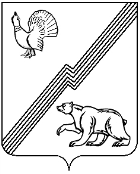 АДМИНИСТРАЦИЯ ГОРОДА ЮГОРСКАХанты-Мансийского автономного округа - ЮгрыПОСТАНОВЛЕНИЕот 12 ноября 2015 года                                                                                                                 № 3346Об условиях  приватизации акцийакционерного общества«Ремонтно-строительное управление»В соответствии с Федеральным законом от 21.12.2001 № 178-ФЗ «О приватизации государственного и муниципального имущества», решением Думы города Югорска от 24.04.2014 № 33 «Об утверждении Положения о приватизации муниципального имущества города Югорска», решением Думы города Югорска от 26.02.2015 № 7 «О прогнозном перечне имущества, подлежащего приватизации в 2015 году»:1. Утвердить условия приватизации муниципального имущества (приложение).2. Департаменту муниципальной собственности и градостроительства администрации города Югорска (С.Д. Голин) разместить настоящее постановление на официальных сайтах в сети «Интернет» администрации города Югорска и Российской Федерации для размещения информации о проведении торгов.3. Контроль за выполнением настоящего постановления возложить на первого заместителя главы администрации города – директора Департамента муниципальной собственности и градостроительства С.Д. Голина.Глава администрации города Югорска                                                                         М.И. БодакПриложениек постановлениюадминистрации города Югорскаот 12 ноября 2015 года № 3346Условия приватизации муниципального имущества Форма подачи предложений о цене имущества – открытая.Оплата приобретаемого покупателем муниципального имущества производится единовременно, без предоставления рассрочки. Покупатель выплачивает цену имущества в течение 10 (десяти) дней после заключения договора купли-продажи. Сумма задатка, перечисленная Покупателем на счет Продавца в соответствии с условиями участия в аукционе, засчитывается в счет оплаты стоимости имущества.За несвоевременную оплату имущества Покупатель уплачивает пеню в размере 0,1 % от суммы задолженности за каждый день просрочки.Наименование имуществаХарактеристика имуществаНачальная цена имущества(рубли)Способприватизации имуществаНаименование имуществаХарактеристика имуществаНачальная цена имущества(рубли)Способприватизации имуществаАкции акционерного общества «Ремонтно - строительное управление» Акции обыкновенные именные бездокументарные в количестве 1 587 штук, что составляет 100 процентов от уставного капитала акционерного общества. Номинальная стоимость одной акции  41 219 (сорок одна тысяча двести девятнадцать) рублей 87 копеек.30 000 000аукцион